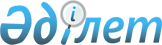 О внесении изменений и дополнения в приказ Министра образования и науки Республики Казахстан от 17 сентября 2013 года № 375 "Об утверждении Типовых правил деятельности по видам общеобразовательных организаций (начального, основного среднего и общего среднего образования)"Приказ Министра образования и науки Республики Казахстан от 12 марта 2018 года № 91. Зарегистрирован в Министерстве юстиции Республики Казахстан 27 марта 2018 года № 16648
      ПРИКАЗЫВАЮ:
      1. Внести в приказ Министра образования и науки Республики Казахстан от 17 сентября 2013 года № 375 "Об утверждении Типовых правил деятельности по видам общеобразовательных организаций (начального, основного среднего и общего среднего образования)" (зарегистрирован в Реестре государственной регистрации нормативных правовых актов под № 8827, опубликован в газете "Казахстанская правда" от 8 марта 2014 года № 47 (27668)), следующие изменения и дополнение:
      в Типовых правилах деятельности организации образования по уровням образования, утвержденных указанным приказом:
      пункт 3 изложить в следующей редакции:
      "3. Основные задачи школ:
      1) создание условий для развития функциональной грамотности учащихся через освоение образовательных программ, направленных на формирование и развитие компетентной личности;
      2) обеспечение получения обучающимися базисных основ наук, предусмотренных соответствующим государственным общеобязательным стандартом образования;
      3) развитие творческих, духовных и физических возможностей личности, формирование прочных основ нравственности и здорового образа жизни;
      4) воспитание гражданственности и патриотизма, любви к своей Родине - Республике Казахстан, уважения к государственным символам и государственному языку, почитания народных традиций, нетерпимости к любым антиконституционным и антиобщественным проявлениям;
      5) воспитание личности с активной гражданской позицией, формирование потребностей участвовать в общественно-политической, экономической и культурной жизни республики, осознанного отношения личности к своим правам и обязанностям;
      6) приобщение к достижениям отечественной и мировой культуры, изучение истории, обычаев и традиций казахского народа и других национальностей, проживающих в Республике Казахстан;
      7) создание условий, обеспечивающих равный доступ к образованию для всех обучающихся с учетом особых образовательных потребностей и индивидуальных возможностей.";
      пункты 16 и 17 изложить в следующей редакции:
      "16. Продолжительность перемен между уроками для учащихся всех видов общеобразовательных организаций образования составляет не менее пяти минут, большой перемены (после второго или третьего уроков) – тридцать минут.
      Вместо одной большой перемены допускается после второго и четвертого уроков устраивать две перемены по пятнадцать минут каждая.
      17. Продолжительность урока в общеобразовательной организации не превышает сорока минут. В первых классах применяется "ступенчатый" режим учебных занятий с постепенным наращиванием учебной нагрузки. В сентябре планируются три урока по тридцать пять минут, с октября по сорок минут. С проведением на уроках физкультминуток и гимнастики для глаз. Для учащихся первых классов в течение года предусматривается дополнительная неделя каникул. Проведение сдвоенных уроков в начальной школе не допускается.";
      дополнить пунктом 24-1 следующего содержания:
      "24-1. Для учащихся с особыми образовательными потребностями, в том числе обучающихся на дому, в соответствии с потребностями, разрабатываются индивидуальные учебные планы на основе типовых учебных планов, утвержденных приказом Министра образования и науки Республики Казахстан от 8 ноября 2012 года № 500 "Об утверждении типовых учебных планов начального, основного среднего, общего среднего образования Республики Казахстан" (зарегистрирован в Реестре государственной регистрации нормативных правовых актов под № 8170) и индивидуальные учебные программы на основе типовых учебных программ, утвержденных приказом Министра образования и науки Республики Казахстан от 3 апреля 2013 года № 115 "Об утверждении типовых учебных программ по общеобразовательным предметам, курсам по выбору и факультативам для общеобразовательных организаций" (зарегистрирован в Реестре государственной регистрации нормативных правовых актов под № 8424).
      Индивидуальные учебные планы и программы утверждаются руководителем организации образования.";
      пункт 29 изложить в следующей редакции:
      "29. Школа в своей деятельности руководствуется Конституцией Республики Казахстан, законодательством Республики Казахстан, настоящими Типовыми правилами и уставом школы.
      Непосредственное руководство школой осуществляет директор, назначаемый на конкурсной основе.";
      в Типовых правилах деятельности организации образования по условиям организации обучения, утвержденных указанным приказом:
      пункт 13 изложить в следующей редакции:
      "13. При применении методик разновозрастного обучения допускается совмещение классов.";
      пункт 32 изложить в следующей редакции:
      "32. Учебный год в Школе начинается 1 сентября, заканчивается 25 мая независимо от форм собственности и ведомственной подчиненности.".
      в Типовых правилах деятельности интернатных организаций образования, утвержденных указанным приказом:
      пункт 5 изложить в следующей редакции:
      "5. Учебно-воспитательный процесс в интернатных организациях образования осуществляется в соответствии с Типовыми правилами деятельности организаций образования, реализующих образовательные программы начального, основного и общего среднего образования, специальные и специализированные учебные программы, настоящими Типовыми правилами, уставом и правилами внутреннего распорядка.";
      в Типовых правилах деятельности комбинированных организаций образования, утвержденных указанным приказом:
      пункт 7 изложить в следующей редакции:
      "7. К занятию педагогической деятельностью допускаются лица, имеющие специальное педагогическое или профессиональное образование.
      К работе в организациях образования не допускаются лица, имеющие или имевшие судимость, подвергающиеся или подвергавшиеся уголовному преследованию (за исключением лиц, уголовное преследование в отношении которых прекращено на основании Уголовно-процессуального кодекса Республики Казахстан).";
      пункты 22 и 23 изложить в следующей редакции:
      "22. Продолжительность перемен между уроками для учащихся всех видов общеобразовательных организаций составляет не менее пяти минут, большой перемены (после второго или третьего уроков) – тридцать минут. Вместо одной большой перемены допускается после второго и четвертого уроков устраивать две перемены по пятнадцать минут каждая.
      23. Продолжительность урока в общеобразовательной организации не превышает сорока минут.".
      Департаменту дошкольного и среднего образования Министерства образования и науки Республики Казахстан (Каринова Ш. Т.) в установленном законодательством Республики Казахстан порядке обеспечить:
      1) государственную регистрацию настоящего приказа в Министерстве юстиции Республики Казахстан;
      2) в течение десяти календарных дней со дня государственной регистрации настоящего приказа направление его копии в бумажном и электронном виде на казахском и русском языках в Республиканское государственное предприятие на праве хозяйственного ведения "Республиканский центр правовой информации" для официального опубликования и включения в Эталонный контрольный банк нормативных правовых актов Республики Казахстан;
      3) размещение настоящего приказа на интернет-ресурсе Министерства образования и науки Республики Казахстан после его официального опубликования;
      4) в течение десяти рабочих дней после государственной регистрации настоящего приказа представление в Департамент юридической службы и международного сотрудничества Министерства образования и науки Республики Казахстан сведений об исполнении мероприятий, предусмотренных подпунктами 1), 2) и 3) настоящего пункта.
      3. Контроль за исполнением настоящего приказа возложить на вице-министра образования и науки Республики Казахстан Аймагамбетова А. К.
      4. Настоящий приказ вводится в действие по истечении десяти календарных дней после дня его первого официального опубликования.
					© 2012. РГП на ПХВ Республиканский центр правовой информации Министерства юстиции Республики Казахстан
				
      Министр образования и науки 
Республики Казахстан 

Е. Сагадиев
